План работы площадки 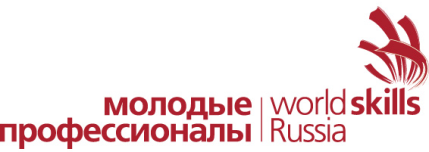 Компетенция: «Ветеринария»место проведения: ГБПОУ КК ПСХК (г.Краснодар ул.Е. Бершанской 220)VI Региональный чемпионата WSR 2021 Краснодарский крайС-2
18 января, понедельник8:009:009:3010:0011:0012:0013:0014:0015:0016:0017:0018:0019:0020:0020:0020:0020:00WSRРегистрация экспертовна конкурсной площадкеWSRИнструктаж экспертов по ТБ и ОТОзнакомление экспертов с конкурсной документациейОзнакомление экспертов с критериями оценивания Ознакомление экспертов с критериями оценивания Знакомство с конкурсной площадкой. Распределение ролей между экспертами. Внесение 30% изменений в конкурсные заданияЗнакомство с конкурсной площадкой. Распределение ролей между экспертами. Внесение 30% изменений в конкурсные заданияЗнакомство с конкурсной площадкой. Распределение ролей между экспертами. Внесение 30% изменений в конкурсные заданияЗнакомство с конкурсной площадкой. Распределение ролей между экспертами. Внесение 30% изменений в конкурсные заданияWSRтрансферыприбытиеОбедТрансфер ЭкспертовУжинтрансферыОбедТрансфер ЭкспертовУжинтрансферыОбедТрансфер ЭкспертовУжинтрансферыОбедТрансфер ЭкспертовУжинС-119 январявторник8:009:0010:0011:0012:0013:0014:0015:0016:0017:0018:0019:0020:00WSRРегистрация участниковРегистрация участниковЦеремония открытия VI Регионального  чемпионата 2021 Краснодарского краяЦеремония открытия VI Регионального  чемпионата 2021 Краснодарского краяWSRИнструктаж по ТБ и ОТОзнакомление участников с актуализированными конкурсными заданиями, конкурсной документациейЖеребьевка участников. Ознакомление участников с рабочими местами, тестирование оборудования.Жеребьевка участников. Ознакомление участников с рабочими местами, тестирование оборудования.Церемония открытия VI Регионального  чемпионата 2021 Краснодарского краяЦеремония открытия VI Регионального  чемпионата 2021 Краснодарского краяБлоки-рование системы CisТрансфер,питаниеПрибытиеОбедУжинС120 январясреда8:008:309:0010:0011:0012:0013:0013:3014:0015:0016:0016:0017:0018:0019:0020:00WSRСбор участников соревно-ваний. Инструктаж по ОТ и ТБ, проверка тулбокса.Работа экспертов по результатам выполненных заданий, внесение оценок в CISРабота экспертов по результатам выполненных заданий, внесение оценок в CISРабота экспертов по результатам выполненных заданий, внесение оценок в CISWSRСбор участников соревно-ваний. Инструктаж по ОТ и ТБ, проверка тулбокса.Выполнение заданий по модулю 1, 2, 3Выполнение заданий по модулю 1, 2, 3Выполнение заданий по модулю 1, 2, 3Выполнение заданий по модулю 1, 2, 3Выполнение заданий по модулю 1, 2, 3Выполнение заданий по модулю 1, 2, 3Выполнение заданий по модулю 1, 2, 3Выполнение заданий по модулю 1, 2, 3Работа экспертов по результатам выполненных заданий, внесение оценок в CISРабота экспертов по результатам выполненных заданий, внесение оценок в CISРабота экспертов по результатам выполненных заданий, внесение оценок в CISТрансфер,питаниеЗавтрак,Прибы-тиеОбедУжинС221 январячетверг8:008:309:0010:0011:0012:0013:0013:3014:0015:0016:0016:0017:0018:0019:0020:00WSRСбор участников соревно-ваний. Инструктаж по ОТ и ТБ, проверка тулбокса.Работа экспертов по результатам выполненных заданий, внесение оценок в CISРабота экспертов по результатам выполненных заданий, внесение оценок в CISРабота экспертов по результатам выполненных заданий, внесение оценок в CISWSRСбор участников соревно-ваний. Инструктаж по ОТ и ТБ, проверка тулбокса.Выполнение задания по модулю 1, 2, 3Выполнение задания по модулю 1, 2, 3Выполнение задания по модулю 1, 2, 3Выполнение задания по модулю 1, 2, 3Выполнение задания по модулю 1, 2, 3Выполнение задания по модулю 1, 2, 3Выполнение задания по модулю 1, 2, 3Выполнение задания по модулю 1, 2, 3Работа экспертов по результатам выполненных заданий, внесение оценок в CISРабота экспертов по результатам выполненных заданий, внесение оценок в CISРабота экспертов по результатам выполненных заданий, внесение оценок в CISТрансфер,питаниеЗавтрак,Прибы-тиеОбедУжинС322 январяпятница8:008:309:0010:0011:0012:0013:0013:3014:0015:0016:0016:0017:0018:0019:0020:00WSRСбор участников соревно-ваний. Инструктаж по ОТ и ТБ, проверка тулбокса.Работа экспертов по результатам выполненных заданий, внесение оценок и блокировка CISРабота экспертов по результатам выполненных заданий, внесение оценок и блокировка CISРабота экспертов по результатам выполненных заданий, внесение оценок и блокировка CISWSRСбор участников соревно-ваний. Инструктаж по ОТ и ТБ, проверка тулбокса.Выполнение задания по модулю 1, 2, 3Выполнение задания по модулю 1, 2, 3Выполнение задания по модулю 1, 2, 3Выполнение задания по модулю 1, 2, 3Выполнение задания по модулю 1, 2, 3Выполнение задания по модулю 1, 2, 3Выполнение задания по модулю 1, 2, 3Выполнение задания по модулю 1, 2, 3Работа экспертов по результатам выполненных заданий, внесение оценок и блокировка CISРабота экспертов по результатам выполненных заданий, внесение оценок и блокировка CISРабота экспертов по результатам выполненных заданий, внесение оценок и блокировка CISТрансфер,питаниеЗавтрак,Прибы-тиеОбедУжинС+1
23 январясуббота8:009:0010:0011:0012:0013:0014:0015:0016:0017:0018:0019:0020:0021:0022:0023:00WSRСбор участников соревнований. Обсуждение, ответы на вопросы участников и экспертовСбор участников соревнований. Обсуждение, ответы на вопросы участников и экспертовДемонтаж площадкиДемонтаж площадкиДемонтаж площадкипитание, трансферыОбедТрансфер Экспертов и конкурсантовпитание, трансферыОбедТрансфер Экспертов и конкурсантовпитание, трансферыОбедТрансфер Экспертов и конкурсантовпитание, трансферыОбедТрансфер Экспертов и конкурсантов